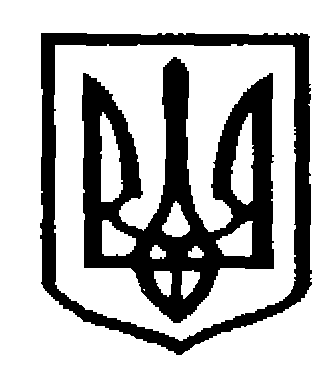 У К Р А Ї Н АЧернівецька міська радаУ П Р А В Л I Н Н Я   О С В I Т Ивул. Героїв Майдану, 176, м.Чернівці, 58029 тел./факс (0372) 53-30-87,  E-mail: osvitacv@gmail.com  Код ЄДРПОУ №02147345          Управління освіти Чернівецької міської ради надсилає для використання в роботі лист Міністерства освіти і науки України від 20.04.2018 року № 1/9-254 «Щодо типових освітніх програм для 2-11 класів».      Просимо довести інформацію до відома педагогічних працівників закладів загальної середньої освіти міста.Начальник  управління освітиЧернівецької міської ради                                                              С.В.МартинюкКосован О.К., 53-41-5624.04.2018 р.  № 01-34/873       Керівникам закладів загальної середньої освіти         Про використання  в роботі інформації-роз’яснення  щодо типових освітніх програм для 2-11класів